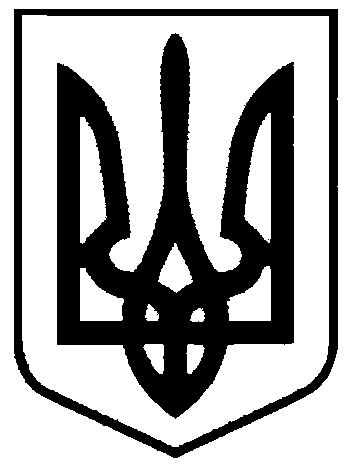 СВАТІВСЬКА МІСЬКА РАДАВИКОНАВЧИЙ КОМІТЕТРІШЕННЯвід  «06» березня 2015 р.    	м. Сватове                               №17 «Про затвердження Правил приймання стічних вод підприємств у систему каналізації м. Сватове»     З метою запобігання порушення у роботі мереж і споруд системи міської каналізації, підвищення ефективності роботи цих споруд і безпеки їх експлуатації та забезпечення охорони навколишнього природного середовища від забруднення скидами стічних вод,  керуючись п.1.6 наказу Держбуду України від 19.02.2002 № 37 «Правила приймання стічних вод підприємств у комунальні та відомчі системи каналізації населених пунктів України», зареєстрованого в Мінюсті України 26.04.2002 за № 403/6690, ст.30 Закону України «Про місцеве самоврядування в Україні»,Виконавчий комітет Сватівської міської ради ВИРІШИВ:1. Затвердити Правила приймання стічних вод підприємств у систему каналізації                  м.Сватове. (Додаються)2. Про прийняте рішення проінформувати Сватівську територіальну громаду.3. Контроль за виконанням даного рішення покласти на заступника міського  голови   Євтушенко О.І.   Сватівський міський голова                                                                    Є.В Рибалко		            	Узгоджено 									________________________						                        Головний	         	 				                        санітарний  лікар  									П.І.П.			м.п.									“_____” ________________ 2015 р.ПРАВИЛАПРИЙМАННЯ СТІЧНИХ ВОД ПІДПРИЄМСТВ У СИСТЕМУ КАНАЛІЗАЦІЇ м. СватовеЗатвердженорішенням ______________від “____” ____________2015р. №__________________________________П.І.П.			м.п.“_____” _________________ 2015 р.2015 р.ЗМІСТ1. Загальні положення   Ці  Правила приймання стічних вод в систему каналізації населеного пункту (далі за текстом Правила”  розроблені відповідно до:Водного кодексу України;Закону України "Про охорону навколишнього природного середовища";Закону України "Про питну воду та питне водопостачання";Правил охорони поверхневих вод від забруднення зворотними водами,
затверджених постановою Кабінету Міністрів України від 25 березня 1999 року №465;Інструкції про встановлення та стягнення плати за скид промислових та інших
стічних вод у системи каналізації населених пунктів, затвердженої наказом
Держбуду України 19 лютого 2002 року №37, зареєстрованої у Міністерстві
юстиції України 26 квітня 2002 р. за №402/6690;Правил приймання стічних вод підприємств у комунальні та відомчі системи
каналізації населених пунктів України, затверджених наказом Держбуду
України 19 лютого 2002 року №37, зареєстрованих у Міністерстві юстиції
України 26 квітня 2002 р. за №403/6691;Правил користування системами комунального водопостачання та
водовідведення в містах і селищах України, затверджених наказом
Міністерства з питань житлово-комунального господарства України  від  27.06.2008 року №190,  зареєстрованих  у Міністерстві юстиції України 7 жовтня 2008 року за №936/15627;Правил технічної експлуатації систем водопостачання та каналізації населених пунктів України КДП 204-12 Укр.-95, затверджених наказом Держжитлокомунгоспу України від 05.07.95   №30,   зареєстрованих   у Міністерстві юстиції України 21 липня 1995 р. за №231/767;Методики розрахунку розмірів відшкодування збитків, заподіяних державі внаслідок порушення  законодавства про охорону та раціональне використання водних ресурсів, затвердженої Наказом Міністерства охорони навколишнього природного середовища України   20.07.2009  N 389, зареєстрованої  в Міністерстві  юстиції України 14 серпня 2009 р. за N 767/16783 Інструкції про порядок розробки та затвердження гранично допустимих скидів (ГДС) речовин у водні об'єкти із зворотними водами, затвердженої наказом Міністерства охорони навколишнього природного середовища України від 15 грудня 1994 р. №116, зареєстрованої в Міністерстві юстиції України 22 грудня 1994 р. За №313/523, - та інших нормативних актів актів України. - Порядку формування тарифів на централізоване водопостачання та водовідведення, затвердженого постановою Кабінету Міністрів України  від 01.06.2011 №869;  - Постанови НКРЕ №243 від 17.02.2011 року «Про затвердження порядку формування тарифів на централізоване водопостачання та водовідведення»;  Ці Правила поширюються на підприємства водопровідно — каналізаційного господарства, що мають на балансі системи місцевого водопроводу та каналізації юридичних осіб незалежно від форм власності й відомчої належності та фізичних осіб— підприємців, які скидають свої стічні води у комунальну систему каналізації міста Сватове (далі — Підприємства) та є обов'язковими для виконання.  Ці  Правила спрямовані на запобігання порушенням у роботі мереж і споруд указаної  системи   міської   каналізації,   підвищення ефективності роботи цих споруд і безпеки їх експлуатації та забезпечення охорони навколишнього природного середовища від забруднення скидами стічних вод Підприємств.Терміни, що вживаються у цих Правилах, мають таке значення:місцевий Водоканал (далі Водоканал) - підприємство, що має на балансі систему міського водопроводу та каналізації;абонент місцевого Водоканалу - юридична особа або фізична особа - підприємець, яка уклала договір з Водоканалом на надання послуг водопостачання та (або) каналізації;головний каналізаційний колектор - трубопровід, який збирає стічні води від збірних колекторів та районних насосних станцій;залповий скид у каналізацію - скид стічних вод з концентраціями забруднюючих речовин, що перевищують установлені цими Правилами  більш як у 20 разів;збірний колектор - трубопровід, який збирає стічні води з окремих випусків та передає їх у головний каналізаційний колектор;каналізація -сукупність споруд та мереж,призначених для відведення та очищення стічних вод;каналізаційний випуск Підприємства - трубопровід, яким стічні води Підприємства випускаються у збірний чи головний каналізаційний колектор;контрольний колодязь - колодязь на каналізаційному випуску Підприємства безпосередньо перед приєднанням до збірного чи головного каналізаційного колектора;локальна каналізація - сукупність каналізаційних споруд, призначених для відводу стічних вод окремого Підприємства, території;локальні очисні споруди - споруди для очищення стічних вод окремого Підприємства, території до відповідних вимог;об'єкт Підприємства - окремо розташована територія Підприємства з відокремленими системами водопостачання і водовідведення;стічні води Підприємств - усі види стічних вод, що утворилися внаслідок їхньої діяльності після використання води в усіх системах водопостачання (господарсько-питного, технічного, гарячого водопостачання тощо), а також поверхневі та дощові води з території Підприємства (з урахуванням субабонентів);    субабонент - водокористувач, який одержує воду з міської водопровідної мережі або скидає стічні води в міську каналізаційну мережу через мережі абонента за укладеною з ним угодою та за погодженням з Водоканалом.Ці  Правила  установлюють допустимі концентрації (далі - ДК) для кожної забруднюючої речовини, що може скидатися Підприємствами в систему каналізації, а також  відображають місцеві  особливості приймання стічних вод Підприємств у міську каналізацію.	У цих Правилах також визначається порядок встановлення та стягнення плати за скиди промислових та інших стічних вод у систему комунальної каналізації м.Сватове. Водоканал встановлює кожному Підприємству режими і нормативи скиду
забруднюючих речовин у систему каналізації м.Сватове, які не підлягають погодженню з Департаментом екології та природних ресурсів Луганської ОДА  та місцевими органами МОЗ України. Водоканал приймає стічні води Підприємств до міської каналізації за
умови, якщо показники якості стічних вод Підприємства відповідають вимогам цих  Правил  та укладеного з Водоканалом договору водовідведення стічних вод.  Кожне Підприємство скидає стічні води в каналізаційну систему каналізації м.Сватове через окремий випуск з обов'язковим улаштуванням контрольних колодязів, розташованих за межами Підприємства в місцях, що мають під'їзні дороги. Об'єднання випусків стічних вод від кількох Підприємств дозволяється тільки після контрольного колодязя на випуску кожного Підприємства. 	Підприємства позначають контрольні колодязі ідентифікаційними табличками, на яких указується:назва підприємства,номер контрольного колодязя,місце розташування колодязя і відстань до нього (якщо табличка не
 знаходиться безпосередньо поряд з колодязем).     Розташування контрольного колодязя наводиться у паспорті водного
господарства Підприємства. Приймання в каналізацію стічних вод, які вивозяться асенізаційним
транспортом від Підприємств і приватного сектору, здійснюється тільки в місцях, встановлених Водоканалом. Підприємства  або приватні власники сплачують Водоканалу за їх транспортування та очистку згідно з договором.  2. Права й обов'язки Водоканалу і Підприємств 2.1. Водоканал має право:розробляти, погоджувати   та   представляти  на  затвердження виконавчим органам  рад місцеві  Правила  приймання  стічних  вод підприємств, а також зміни і доповнення до них;контролювати якість,  кількість та режим  скиду  стічних  вод Підприємств;пред'являти Підприємствам у встановленому порядку рахунки за скид понаднормативних  забруднень  із  застосуванням  коефіцієнта кратності, який враховує рівень небезпеки скинутих забруднень, при порушенні як цих Правил, так і місцевих Правил приймання;здійснювати раптовий (у будь-яку годину доби),  не погоджений з Підприємством заздалегідь  відбір  проб для контролю за якістю стічних вод,  що скидаються, у порядку та періодичністю, встановленими Правилами;вимагати від Підприємств будівництва локальних очисних споруд при систематичному скиді понаднормативних забруднень, установлення на випусках стічних вод у контрольних колодязях (камерах) пристроїв для регулювання режиму скиду і визначення кількості  та якості стічних вод згідно з  Правилами;відмовляти в прийманні до каналізації додаткових об'ємів стічних вод або забруднюючих речовин при роботі очисних споруд каналізації з гідравлічним перевантаженням  або  перевантаженням щодо забруднень;обмежувати скид  стічних  вод  у міську каналізацію при невиконанні  Підприємствами Правил та заходів з нормалізації якості та режиму скиду  стічних  вод,  а  також  при несвоєчасній оплаті ними послуг водовідведення;відключати Підприємства від мереж водопроводу та каналізації:- після письмового попередження у разі:відсутності договору   або   ухиленні   від   укладання   або продовження (переукладання) договору;несплати або несвоєчасної оплати послуг водовідведення;невиконання Підприємствами   умов  договору,  Правил  та заходів з нормалізації якості та режиму скиду стічних вод;- негайно  після  усного попередження у разі загрози виходу з ладу мереж або споруд каналізації, порушення технологічного режиму роботи очисних споруд.  При цьому за збитки Підприємств-порушників Водоканал відповідальності не несе;пред'являти Підприємствам   претензії   та   позови   (в установленому  порядку)  щодо відшкодування збитків, заподіяних системам  комунальної каналізації,  а також виставляти рахунки за скид понаднормативних забруднень;на компенсацію грошових сум, що були сплачені Водоканалом з причини порушення природоохоронного законодавства,  за рахунок тих Підприємств,  які порушували Правила  та умови договору;погоджувати проектну  документацію на  будівництво локальних очисних  споруд Підприємств,   провадити   вибірковий   контроль ефективності   їх   роботи   та   вимагати   їх налагодження або реконструкції для досягнення вимог  Правил;застосовувати в   разі  порушень  умов  договору  передбачені договором санкції та розірвання договірних відносин.      2.2. Водоканал зобов'язаний:забезпечити приймання,  відведення  і  очистку  стічних вод у межах розрахункових проектних  показників  очисних  споруд  даного населеного пункту згідно з вимогами Правил охорони поверхневих вод від забруднення зворотними водами у разі відповідності  якості  і режиму  скиду  стічних вод Підприємства умовам укладеного договору  Правилам   та   за   умови   відсутності заборгованості за послуги водовідведення;установлювати кожному  Підприємству   кількісні   та   якісні показники  приймання стічних вод до міської каналізації,  а також вимоги  щодо  додержання  певного  режиму скиду  стічних  вод   з урахуванням  діючих вимог водокористування при укладанні договорів з Підприємствами на послуги водовідведення;доводити Підприємствам   протягом   місячного  терміну  після внесення змін до  Правил зміни  у  вимогах  до якісних  показників стічних вод Підприємств,  пов'язані із змінами лімітів на скид забруднюючих речовин у водні об'єкти;здійснювати нагляд  за  технічним  станом  систем каналізації населеного пункту,  умовами скиду стічних вод  Підприємств  та  за виконанням   Підприємствами    Правил  приймання  і  вимог договору. 2.3. Підприємства мають право:користуватися послугами міської каналізації з приймання, відведення і
очищення стічних вод після виконання ними вимог щодо приєднання абонентів до міської каналізації відповідно до чинного законодавства України та укладеного договору на послуги водопостачання та водовідведення;перевіряти розрахунки допустимих концентрацій забруднюючих речовин в стічних водах свого Підприємства, виконані Водоканалом, та оскаржувати їх;звертатися до господарського суду з оскарженням неправомірно (на їх погляд)
виставлених   рахунків   та    звертатися з проханням  по  проведенню додаткового контрольного аналізу стічних вод підприємства, з оплатою за свій рахунок. 2.4. Підприємства зобов'язані:виконувати в повному обсязі вимоги загальнодержавних Правил, цих
Правил та договору на водовідведення, своєчасно оплачувати Водоканалу за надані послуги; дотримуватись установлених Водоканалом кількісних та якісних показників
стічних вод на каналізаційних випусках Підприємства;оплачувати за скид понаднормативних забруднень при порушенні
встановлених показників;виконувати на вимогу Водоканалу до визначеного терміну попереднє
очищення  забруднених  стічних  вод на  локальних  очисних  спорудах  з
обов'язковою утилізацією або вивозом утворених при цьому осадів, якщо стічні води Підприємства не відповідають вимогам цих Правил. (Якщо Підприємство не може забезпечити на даний час виконання  вимог цих  Правил за деякими показниками, воно може укласти угоду про тимчасове приймання таких стічних вод на окремих умовах згідно з розділом 7 та 9 цих Правил);при збільшенні об'ємів стічних вод - звернутися до Водоканалу за одержанням нових технічних умов на приймання стічних вод Підприємства до міської каналізації, одержанням дозволу та переоформлення договору;надавати працівникам Водоканалу:а) допомогу при відборі проб стічних вод підприємства, вивченні режиму їх скиду, обстеженні системи каналізації підприємства та локальних очисних споруд;б) необхідну інформацію  щодо своєї системи каналізації;при порушенні вимог цих Правил вживати необхідні заходи для
усунення порушень, а також інформувати про це Водоканал та органи охорони природи;компенсувати збитки, заподіяні стічними водами системі міської каналізації,
водному об'єкту або іншим абонентам міської каналізації;брати участь у ліквідації аварій і заміні аварійних мереж своїми силами та
засобами, а також у відшкодуванні капітальних витрат на відновлення системи міської каналізації у разі погіршення технічного стану та аварійних руйнувань системи міської каналізації з вини Підприємства;здійснювати постійний лабораторний контроль за якістю,  кількістю,
режимом скиду стічних вод та на вимогу Водоканалу надавати відповідні звітні дані. 3. Відповідальність і заходи впливу за порушення правил3.1. Відповідальність Водоканалу та Підприємств, які користуються
послугами міської каналізації, визначається актами чинного законодавства та умовами договорів.3.2. У разі стягнення з Водоканалу повноважними органами  збору за понад лімітні обсяги скидів  або відшкодування збитків, заподіяних унаслідок порушення природоохоронного законодавства, відповідно до Методики розрахунку розмірів відшкодування збитків, заподіяних Державі внаслідок порушення законодавства про охорону та раціональне використання водних ресурсів, Водоканал має право пред'являти регресний позов на всю суму збитків Підприємствам, з вини яких це сталося.3.3. При необхідності перекладання аварійних або заміни зруйнованих
мереж  і  споруд  каналізації внаслідок  агресивного  впливу  стічних  вод Підприємств кошторисну вартість цих робіт (загальні капітальні вкладення) Кзаг. розподіляють між Підприємствами, які скидали стічні води з порушенням цих  Правил і з вини яких сталося їх руйнування, згідно з формулою:Кі = (Qі * Ші / ∑і=1 Qі * Ші ) * Кзаг.де: Kі - відшкодування заподіяних збитків  Підприємством на відновлення              зруйнованих мереж і споруд, тис.грн.;      Qi - середньодобова витрата стічних вод, які скидає  Підприємство,             куб.м/добу;       Ші - сума платежів за скид понаднормативних забруднень з агресивними                     властивостями, стягнута Водоканалом за останні три роки з  Підприємства, тис.грн.Розрахунок участі Підприємств у відновленні зруйнованих міських мереж і споруд каналізації  виконує Водоканал та подає на затвердження виконавчому комітету  який  приймає   рішення про першочергові відновлювальні роботи. Якщо Підприємство відмовляється від участі в цих роботах, Водоканал застосовує до нього заходи, передбачені договором. При засміченні каналізаційних мереж забрудненнями Підприємств (жирами, осадами, грубо дисперсними зависями), які призводять до обмеження пропускної спроможності міської каналізаційної мережі,   Підприємства відшкодовують витрати на проведення робіт з  відновлення пропускної спроможності трубопроводів та колекторів з притягненням їх сил та засобів.За розміщення осадів та мулів (відходів), що утворюються на очисних спорудах каналізації, на спеціально обладнаних спорудах для їхньої подальшої обробки (мулові майданчики, мулові  пруди, осадонакопичувачи, компостні майданчики , піскові майданчики тощо), які знаходяться на балансі Водоканалу, збір за забруднення навколишнього природного середовища у цій частині не стягується за умови  наявності погодженого з Держуправлінням охорони  навколишнього природного середовища в Луганській області перспективного плану заходів щодо їх подальшої утилізації або знешкодження.3.7. При визначенні неможливості використання осадів та мулів через їх
непридатність до використання у сільському господарстві (підвищений вміст
важких металів, токсичних речовин тощо) та необхідності розміщення осадів та мулів на спеціальних полігонах кошторисна вартість цих робіт (разом із збором за забруднення навколишнього природного середовища) розподіляється серед Підприємств, що винні у забрудненні токсичними речовинами осадів та мулів.Розрахунок кошторисної вартості цих робіт для конкретного Підприємства виконується за формулою:Ві = (Пі/ ∑ Пі) * Взаг де: Ві - частка вартості робіт з розміщення осадів і мулів, яка має бути                     відшкодована  Підприємством;Взаг. - загальна кошторисна вартість робіт з розміщення осадів і мулів, тис.грн.;Пі - скиди забруднюючих речовин, які не піддаються біологічному розкладу,   Підприємством, т; ∑ Пі - сумарні скиди забруднюючих речовин, які не піддаються   біологічному розкладу, усіма Підприємствами, т.Участь Підприємств у роботах з розміщення цих осадів визначається у порядку, передбаченому пунктом 3.4.4.  Загальні вимоги до складу та властивостей стічних вод, які скидаються у  міську каналізацію  До системи каналізації м.Сватове приймаються стічні води Підприємств, які не порушують роботу каналізаційних мереж та споруд, забезпечують безпеку їх експлуатації та можуть бути знешкоджені разом із стічними водами міста відповідно до вимог і нормативів Правил охорони поверхневих вод від забруднення зворотними водами. Стічні води, які підлягають прийманню до міської каналізаційної мережі, не повинні:- містити горючі домішки і розчинені газоподібні речовини, здатні утворювати вибухонебезпечні суміші; - містити речовини, які здатні захаращувати труби, колодязі, решітки або відкладатися на їх поверхнях (сміття, ґрунт, абразивні порошки та інші грубо дисперсні зависі, гіпс, вапно, пісок, металеву та пластмасову стружку, жири, смоли, мазут, пивну дробину, хлібні дріжджі та інше);- містити тільки неорганічні речовини або речовини, які не піддаються біологічному розкладу; - містити речовини, для яких не встановлено гранично допустимих концентрацій (далі - ГДК) для води водойм або токсичних речовин, що перешкоджають біологічній очистці стічних вод, а також речовин, для визначення яких не розроблено методи аналітичного контролю;- містити небезпечні бактеріальні, вірусні, токсичні та радіоактивні забруднення;- містити біологічно жорсткі синтетичні поверхнево-активні речовини (далі СПАР), які важко руйнуються;-  мати температуру вище 40˚ С;мати рН нижче 6,5 або вище 9,0;- мати хімічне споживання кисню (далі - ХСК) вище біологічного споживання кисню за 5 діб (далі - БСК 5) більше ніж у 2,5 рази;мати БСК, яке перевищує проектні показники або більш 350 мг/дм3; -  містити забруднюючі речовини з перевищенням допустимих концентрацій, установлених   загальнодержавними та   цими Правилами.4.3. Категорично забороняється скидати у міську каналізаційну мережу:
    кислоти, розчинники, розчини, які містять або утворюють при змішуванні зі стічними водами сірководень, сірковуглець, оксид вуглецю, ціанисті сполуки, легколетючі вуглеводні та інші токсичні, горючі та вибухонебезпечні речовини;          концентровані регенераційні, маточні та кубові розчини, а також конденсат, нормативно чисті, дренажні, поливально-мийні та дощові води (при повній роздільній системі каналізації);         стічні води, у яких містяться радіоактивні, токсичні речовини, солі важких металів і бактеріальні забруднення, у т.ч. стічні води інфекційних лікувальних закладів і відділень;          стічні води Підприємств, взаємодія яких може призвести до утворення емульсій, токсичних або вибухонебезпечних газів, а також великої кількості нерозчинних у воді речовин.   Такі стічні води перед випуском у міську каналізацію повинні бути знешкоджені та знезаражені на локальних очисних спорудах з обов'язковою утилізацією або похованням утворених осадів. 4.4. Стічні води Підприємств, що скидаються асенізаційним транспортом у
систему каналізації, повинні  відповідати вимогам загальнодержавних та цих Правил. 4.5. Якщо кількість і склад стічних вод Підприємства значно змінюються
протягом доби та перевищують допущені до скиду концентрації забруднюючих речовин, на  Підприємствах  повинні  встановлювати   спеціальні  ємності - усереднювачі та пристрої, які забезпечують рівномірний протягом доби скид стічних вод. 4.6. Відповідальність  за  кількісні  та  якісні   показники  стічних  вод
Підприємств-орендарів  нежитлових  приміщень  та  виробничих  споруд  і комплексів несе Підприємство-орендодавець. 4.7. Підприємство-абонент, яке допускає у свою каналізаційну мережу стічні
води   іншого   Підприємства   або   субабонента,   несе   перед   Водоканалом відповідальність за кількісні та/або якісні показники усієї суміші стічних вод на своєму каналізаційному випуску.	Вимоги  до складу  та властивостей   стічних вод підприємств  при  скиді  у міську систему  каналізації  м.Сватове  наведені   у додатку № 1 до цих Правил.5. Визначення допустимих концентрацій (ДК) забруднюючих речовин у стічних водах підприємств5.1. Допустимі концентрації забруднюючих речовин у стічних водах Підприємств визначені, виходячи з таких умов:допустимі концентрації забруднюючої речовини в каналізаційній мережі (на випусках Підприємств);допустимі концентрації забруднюючої речовини в спорудах біологічної очистки (на вході в ці споруди);величини лімітів на скид забруднюючих речовин у водойму, які встановлені Водоканалу Департаментом екології та природних ресурсів Луганської ОДА дозволів на спеціальне водокористування,допустимого вмісту важких металів в осадах стічних вод, що використовуватимуться як органічні добрива (додаток №1). З цих чотирьох величин найменша встановлюється як допустима концентрація. Розрахунок допустимої концентрації забруднюючих речовин у стічних водах Підприємств проводять для кожної з очисних споруд каналізації, що є в населеному пункті, чи для    кожного з колекторів, які відводять стічні води до цих очисних споруд.5.2. При визначенні допустимої концентрації забруднюючої речовини в стічних водах за допустиму концентрацію в каналізаційній мережі (лімітуючий чинник - вимоги каналізаційної мережі) ДК приймалися за даними додатка 1 до загальнодержавних Правил.5.3. При визначенні допустимої концентрації забруднюючої речовини в стічних водах за допустиму  концентрацію в спорудах біологічної очистки (лімітуючий чинник - вимоги БОС) розрахунок виконувався за формулою:Дкі = (Сі  - Сі гп) * Q / ∑Qn ) + Сі гп, г/куб.м   де: Сі – допустима концентрація забруднюючої речовини в аеротенку, г/куб.м (приймається за даними додатка 2 до загальнодержавних Правил або за проектом очисних споруд);       Q - середньодобова витрата стічних вод на вході на очисні споруди,  куб.м/добу;      ∑Qn - середньодобова витрата стічних вод Підприємств, які можуть містити          це забруднення, куб.м/добу;       Сі гп - концентрація забруднюючої речовини в господарсько-побутових стічних водах, г/куб.м. Приймається у відповідності до  загальнодержавних  Правил за фактичними середніми даними  експлуатаційної служби Водоканалу. За відсутності таких даних приймається: для азоту амонійного - 20 г/куб.м;  заліза загального – 2 г/куб.м; жирів - 30 г/куб.м; СПАР - 5 г/куб.м; хлоридів –  додатково 50 г/куб.м до вмісту в джерелі водопостачання; фосфатів – 10 г/куб.м; для інших речовин, регламентованих ГОСТ "Вода питна", за середньорічним  умістом у водопровідній воді.5.4. Допустима концентрація конкретного забруднення за величиною загального ліміту на його скид у водойму (Лзаг, т/рік) (лімітуючий  чинних - скид у водойму) розраховують за формулою:ДКі = (Лзаг - Лгп) * 106 / 365 * (1- Кр) * Σ Qn,  г/куб.м,де: Лгп = [365 * Сі гп * Qгп * (1-Кр)] / 106, т/рік – частка ліміту, яка  припадає на господарсько-побутовий стік населеного пункту;365 - кількість днів у році; Qгп – середньодобова витрата господарчо-побутових стічних вод  даного міста;Σ Qn – середньодобова витрата стічних вод Підприємств, які можуть містити це забруднення, куб.м/добу;Кр – коефіцієнт ефективності видалення даного забруднення на очисних спорудах.Значення коефіцієнта Кр приймають згідно з фактичними даними для БОС міської каналізації, а за їх відсутності - за додатком 2 до загальнодержавних Правил.5.5. Якщо місцевими органами влади за погодженням з органами МОЗ України буде прийняте рішення про утилізацію осадів стічних вод як органічних добрив, то виконується додатковий розрахунок ДК важких металів у стічних водах Підприємств за допустимою концентрацією важких металів в осадах стічних вод (лімітуючий чинник -  метали в осадах), що утворюються на міських каналізаційних очисних спорудах (далі - МКОС), розрахунок виконується за формулою: ДКі вм = [(Сі вм – Сівм гп) * Q / Σ Qn ] + Сі вм гп, г/куб.м,    де: Ci вм - ДК важкого металу на вході МКОС, г/куб.м. Розраховується за формулою:Сі вм = [( q1K1 + q2K2 ) * Сі ос] / (КР * Q), г/куб.м,   де: q1 та q2 - кількість сирого осаду, що затримується у первинних            відстійниках, та кількість активного мулу, що затримується у  вторинних відстійниках, т/добу;   К1 - коефіцієнт перерахунку сирого осаду первинних відстійників на            суху речовину, К1 = (100 – W1)/100, де  W1 - вологість сирого осаду, %;   К2 - коефіцієнт перерахунку надлишкового активного мулу вторинних             відстійників на суху речовину, К2 = (100 – W2)/100, де W2 –            вологість надлишкового активного мулу, %;    Сі ос - допустимий вміст важкого металу в осадах, г/т сухої речовини. Приймається за даними додатка 3 до загальнодержавних Правил;    Кр - коефіцієнт ефективності видалення важкого металу МКОС. Приймається за середніми фактичними даними експлуатації очисних споруд. За їх відсутності - за даними додатка 3 до загальнодержавних Правил;   Q - середньодобова витрата стічних вод на вході на очисні споруди, куб.м/добу;    Σ Qn - середньодобова витрата стічних вод Підприємств, які можуть містити це забруднення, куб.м/добу;    Сі вм гп - концентрація важкого металу в господарсько-побутових стічних водах, г/куб.м. Приймається за середньорічним умістом у водопровідній воді м.Сватове Луганської області.   За відсутності конкретних даних про кількість осадів первинних та вторинних відстійників загальна кількість осадів стічних вод приймається 0,01 Q (1% від середньодобової витрати стічних вод), вологість - 96,2%.6. Порядок приймання стічних вод , які вивозяться асенізаційним транспортом.  Перевезення стічних вод від місця їхнього скидання до місця приймання у систему каналізації встановленого Водоканалом, здійснюється  спеціалізованими машинами силами Водоканалу, підприємства або особи, які мають відповідний дозвіл,що в подальшому іменується- Перевізник.6.2. Скид стічних вод у систему каналізації  здійснюється тільки в місця встановлені Водоканалом та обумовлені договором.6.3. Стоки  вигрібних ям  не повинні містити значні механічні домішки і пісок. БСК5 не повинно перевищувати 1000 мг/л.6.4. В умовах децентралізованого водопостачання дворові вигрібні ями мають бути віддалені від водопровідних колодязів на відстань не менше 50 метрів.6.5. Відповідно до вимог СанПіН2.2.4-171-10   глибина вигребу залежить від рівня ґрунтових вод, але не повинна бути більше за 3 метри.    Не допускається наповнення вигребу стічними водами більш ніж на 0,35 метра від поверхні землі.   Вигріб належить очищати по мірі його заповнення, але не рідше 1 разу на півроку.6.6. Скидати стічні води від вигрібних ям, використовуючи рельєф місцевості, забороняється.6.7. Забороняється скидати у вигрібні ями і на очисні споруди дощові і розталі води, осади із шламонакопичувачів, жироуловлювачів та нафтоулавлювачів.6.8. Перевізник зобов'язаний одержати в Водоканалі  дозвіл на скидання стічних вод в   систему   каналізації   за умовою оплати витрат Водоканалу на  прийняття  і очищення стічних вод. Дозвіл видається терміном на один рік. Перевізник зобов'язаний надати Водоканалу перелік  осіб, що користуються його послугами, та дані про якісний склад і об'єм їх стоків.6.9. При вивозі стічних вод Перевізником укладається договір, між Підприємством і Перевізником.     При вивовезенні рідких нечистот безпосередньо  Водоканалом  договір між ним та Абонентом укладається на вивіз, злив, транспортування та очищення стічних вод.6.10. Основні дані щодо вигрібних ям  заносяться в паспорти водного господарства Підприємства, що є невід'ємною частиною Договорів на вивіз рідких відходів.6.11. При зміні найменування Абонента або Перевізника, а також при зміні розрахункового рахунку в банку, юридичної адреси або інших реквізитів, Абонент або Перевізник зобов'язаний у триденний термін письмово повідомити про зміни Водоканалу.6.12. Водоканал здійснює технічний і санітарний контроль за виконанням вимог цього розділу.6.13. При порушенні правил скидання рідких нечистот Абонент або Перевізник оплачує послуги, надані за встановленим тарифом з коефіцієнтом кратності К=5 (коефіцієнт кратності включає основний тариф).6.14. Абоненти несуть відповідальність за порушення вимог цих Правил відповідно до вимог чинного законодавства України  про  адміністративні правопорушення.6.15. Підключення підприємств, що мають вигрібні ями, до міської каналізаційної мережі проводиться у встановленому порядку, при наявності письмового дозволу Водоканалу. 6.16. Підприємство зобов'язане  забезпечити  вільний проїзд до вигрібної ями. Якщо проїзд відсутній, Водоканал  не несуть відповідальності за не вивезення рідких відходів.7. Порядок укладання договорів про скид стічних вод у систему каналізації7.1. Підключення нових Підприємств до системи каналізації дозволяється лише за умовами виконання технічних умов на підключення виданих Водоканалом, наявності проекту приєднання до мереж міської каналізації, розробленого у відповідності до чинних норм проектування та узгодженого з Водоканалом у встановленому порядку.   Приймання стічних вод Підприємств у систему каналізації здійснюється за договорами та одержаним дозволом на скид стічних вод.7.2. Підприємства, які приєднані до системи каналізації, для укладання
договору про приймання стічних вод подають Водоканалу не менше ніж за
місяць до початку скиду стічних вод або закінчення терміну попереднього
договору:- лист - заявку на укладення договору на скид стічних вод;- акти меж обслуговування;- схему зовнішніх мереж водопостачання в масштабі 1:500 з прив’язкою до місцевості мереж та споруд;- розрахунок - заявку на скид стічних вод з вказівкою планованого об’єму стоків, в т.ч. атмосферних опадів, графіку їх скидів і характеристики якісного складу стічних вод окремо по кожному випуску;- генплан об’єкту в масштабі 1:500 з каналізаційною мережею і випусками в міську каналізаційну мережу, з вказівкою місця розташування контрольних колодязів, та їх  номера.- індивідуальні норми водоспоживання на одиницю продукції або наданих послуг;- паспорт водного господарства з необхідними додатками (термін дії 3 роки) згідно з договором;- відомості про площу зайнятої ділянки ;- платіжні реквізити споживача і вищестоящої організації – юридичної особи, відомості платника ПДВ;- копію або витяг з документів, які підтверджують юридичний статус Підприємства, повне найменування (при відсутності на Підприємстві або у випадку внесення змін в установчі документи Підприємства);- копію довідки про включення в Єдиний Державний реєстр підприємств, установ і організацій України;- доручення від вищестоящої організації на право підписання договору (для Підприємств, які не мають статусу юридичної особи);- доручення або виписку з наказу Підприємства про призначення осіб, які уповноважені підписувати акти реалізації та участі при відборі проб каналізаційних стоків;- копії паспортів приборів обліку води і стоків, актів держповірок цих приборів;- проект вводу водопровода;- копію договору з атестованою (акредитованою) лабораторією про щомісячний лабораторний аналіз якості стічних вод або відомостей про наявність власної лабораторії стоків.    При реконструкції, розширенні або будівництві водоспоживаючих об'єктів Підприємства зобов'язані:-	отримати  у  Водоканалі  технічні  умови  для   каналізування  об'єкта  у
відповідності до "Правил користування системами централізованого комунального водопостачання та водовідведення в населених пунктах України",
затвердженої наказом Держжитлокомунгоспу України від 27.06.08 p. N 190;погодити у Водоканалі проектну документацію;після закінчення будівництва отримати дозвіл Водоканалу на скид стічних вод
у відповідності до цих  Правил.    Дозвіл надається  Підприємству після надання їм паспорту водного господарства, норм водоспоживання та водопостачання на одиницю продукції або наданих послуг, схем, плану природоохоронних заходів.    Термін дії договору та дозволу на скид стічних вод встановлюється сторонами, але не більше 3 років. 7.3. Відсутність будь-якого документу розглядається як несанкціоноване підключення до каналізаційної мережі міста. На період оформлення дозволу має бути укладено тимчасовий договір з Підприємством .7.4. Істотними  умовами  договору  на  скид  (приймання)  стічних  вод Підприємств у систему каналізації є:- обсяги та режим скиду стічних вод;- розмір та порядок оплати послуг водовідведення;- ДК забруднюючих речовий у стічних водах, що скидаються Підприємством;- розмір та порядок плати за скид стічних вод з понаднормативними забрудненнями (з перевищенням ДК забруднюючих речовин) - визначається за Інструкцією про встановлення та стягнення плати за скиди промислових стічних вод у системи каналізації населених пунктів;- права та обов'язки сторін договору;- відповідальність сторін договору.   За згодою сторін договору в ньому можуть бути зазначені інші істотні умови.7.5. Підставами для відмови в укладенні договору на скид (приймання)
стічних вод Підприємства у систему каналізації є:- забруднення стічних вод речовинами, скид яких у каналізаційні мережі заборонений розділом 4 цих Правил;- значне перевищення ДК забруднюючих речовин у стічних водах, яке призведе до порушення технологічних процесів очищення стічних вод;- перевантаження (вичерпання пропускної спроможності) каналізаційної мережі або очисних споруд.7.6. Якщо Підприємство не може забезпечити виконання вимог цих Правил  за деякими показниками, воно звертається до Водоканалу з обґрунтованим проханням про приймання таких стічних вод з наданням графіку заходів доведення якості та режиму їх скиду до встановлених показників.    Водоканал розглядає ці обґрунтування у 15-денний строк і може прийняти рішення про укладення договору про приймання понаднормативне забруднення стічних вод, установивши для цього Підприємству плату за скид понаднормативних забруднень згідно з Інструкцією про встановлення та стягнення плати, яка справляється за скиди промислових стічних вод у системи каналізації.7.7. Договір про приймання стічних вод у міську каналізацію розробляє Водоканал у 30-денний строк з моменту подачі Підприємством листа-заявки відповідно до Правил користування (п. 1.1), цих Правил, поданих Підприємством матеріалів і лімітів скиду забруднень у водойму, установлених Водоканалу органами Держуправління  охорони навколишнього природного середовища в Луганській області, та передає два примірники договору Підприємству-абоненту.7.8. У 20-денний строк абонент зобов'язаний оформити договір зі свого боку
та повернути один примірник договору Водоканалу. Договір набирає чинності
після досягнення домовленості з усіх його істотних умов та підписання
сторонами, якщо в договорі не передбачено пізнішого терміну.7.9. Усі спори стосовно виконання або невиконання  договору розв'язуються згідно з чинним законодавством України.8. Порядок контролю за скидом стічних вод у міську каналізацію8.1. Підприємства зобов'язані здійснювати контроль за кількістю та якістю стічних вод, які вони скидають до системи міської каналізації. Перелік забруднень, на наявність яких проводиться аналіз встановлюються Водоканалом, згідно додатку №1 до цих Правил.    За наявності локальних очисних споруд Підприємства повинні здійснювати кількісний та якісний контроль стічних вод, що надходять, очищених стічних вод та враховувати об'єми видалених із стічних вод осадів. На вивіз та утилізацію осадів повинні бути оформлені відповідні документи (акти, накладні, рахунки), які зберігаються на Підприємстві не менше трьох років.   	 Місця та періодичність відбору проб Підприємствами мають бути погоджені з Водоканалом, а методики проведення аналізів - з органами державного нагляду (органами Міністерства охорони здоров'я та Департаментом екології та природних ресурсів Луганської ОДА)    Підприємства згідно з постановою Кабінету Міністрів України від 30 березня 1998 p. № 391 "Про затвердження Положення про державну систему моніторингу навколишнього природного середовища" зобов'язані збирати і безстроково зберігати первинні дані з якості стічних вод, обробляти, узагальнювати та безкоштовно надавати додатково до форм статистичної звітності дані спостережень та іншу інформацію на запит органів державної виконавчої влади.    Результати аналізів стічних вод і замірів їх витрат повинні фіксуватися у робочих журналах, які зберігаються на Підприємстві безстроково.8.2. Підприємства зобов’язані 1 раз на місяць (відповідно до цих Правил) подавати до Водоканалу інформацію про об’єми та якісний склад стічних вод, які вони скидають до міської каналізації. Інформацію підписують керівник Підприємства та особа, відповідальна за водовідведення. Керівник Підприємства несе відповідальність за достовірність інформації.    У випадку відмови Підприємства подавати Водоканалу інформацію про якісний склад стічних вод, Водоканал має право самостійно виконати аналіз стічних вод з оплатою за проведені роботи за рахунок Підприємства.    Якщо Підприємство відмовляється оплачувати Водоканалу цей рахунок, то об’єм скинутих стічних вод вважається не облікованим та понадлімітним – за місяць у якому проводився аналіз.8.3. Про всі випадки погіршення якості стічних вод, аварійних та залпових скидів шкідливих речовин, проведення аварійно-відновлювальних робіт Підприємства повинні негайно інформувати Водоканал, місцеві органи, Держуправління охорони навколишнього природного середовища в Луганській області та Держсанепіднагляду.8.4. Підприємства, які скидають стічні води до міської каналізації, повинні забезпечити можливість проведення Водоканалом  у  будь-який час доби контролю за скидом стічних вод, включаючи надання необхідних відомостей та експлуатаційного персоналу. Порядок відбору проб та проведення  лабораторного контролю стічних вод підприємств, що скидаються у каналізаційну мережу, викладені у  додатках   № 3, 4 до цих Правил.8.5. Періодичність відбору контрольних проб визначається у планах-графіках контролю стічних вод, затверджених керівником Водоканалу не менше ніж 1 раз на три місяці.8.6. Водоканал здійснює контроль за витратою та якістю стічних вод, що
скидають Підприємства. Цю роботу організовує адміністрація Водоканалу, яка розробляє  інструктивні  документи  щодо  контролю  за стічними  водами Підприємств. Документи затверджуються керівником Водоканалу. Адміністрація Водоканалу   повинна   передбачити   виділення   відповідних   трудових  та матеріальних ресурсів, обладнання, транспортних засобів, виходячи з потреби контролю обсягів та якості стічних вод кожного Підприємстві.8.7. Позаплановий контроль стічних вод Абонентів здійснюється:при аварійних (залпових) скидах забруднюючих речовин в міську каналізацію;за проханням Підприємства. В цьому разі усі витрати Водоканалу, які пов’язані з відбором, транспортуванням і аналізом стічної води, сплачуються Підприємством.8.8. Кількість стічних вод, прийнятих від кожного Підприємства до міської каналізації визначається:а)	за допомогою приладів обліку;б) за кількістю води, що надходить з комунального водопроводу та місцевих
джерел, згідно з показниками  водолічильників, а в разі відсутності останніхза добовою продуктивністю насосів,за дебітом свердловин,на підставі витрат води на технологічні потреби,- на підставі замірів кількості стічних вод, що надходять до міської каналізації.Метод визначення кількості стічних вод встановлюється  виробниками.в)	за кількістю води, що надходить від інших підприємств або передана ними, за договірною, обліковою (звітною) та/або розрахунковою документацією відпуску - приймання води;г)	за додатковою кількістю стічних вод, які потрапляють з площ водозбору Підприємства у каналізаційні мережі через зливоприймачі та каналізаційні колодязі в періоди дощів та сніготанення, у відповідності до Порядку, що встановлюється  Водоканалом  за  нормами  БНіП  2.04.03-85 "Каналізація. Зовнішні мережі та споруди" і даними гідрометеослужби, в залежності від системи каналізації та результатів обстеження технічного стану каналізаційної мережі. (п.9.3 та п. 9.9.).   Водоканал має право рекомендувати  Підприємствам  встановлення приладів обліку стічних вод, які повинні знаходитися на балансі Підприємства. Підприємство несе відповідальність за їх ремонт та повірку в установлений термін.8.9. При виявленні забруднень понад встановлених нормативів  розрахунковий обсяг стічних вод з понад нормативним забрудненням приймається рівним сумарному обсягу скиду за увесь час з дати попереднього відбору проб але не більше ніж за три місяці (за місяць, в якому було зафіксоване порушення, плюс два попередні місяці).     У разі виявлення залпового скиду обсяг скинутих стічних вод визначається на  підставі актів, якими зафіксовані початок та закінчення залпового скиду, та п. 9.6.1 цих  Правил. 8.11. Для визначення вмісту забруднень у стічних водах Підприємств
використовуються як дані лабораторії Водоканалу, так і результати вибіркового контролю, виконаного лабораторіями місцевих органів Держсанепіднагляду, охорони навколишнього природного середовища або іншими лабораторіями, акредитованими у даній галузі.8.12. При проведенні вимірювань на випусках стічних вод Підприємств
засоби вимірювань повинні бути повірені органами Держстандарту України та зареєстровані у Водоканалі.8.13. З метою контролю якості стічних вод Підприємств Водоканал здійснює
відбір разових проб. Виявлені в цих пробах перевищення ДК забруднюючих речовин у стічних водах є підставою для нарахування плати за скид понаднормативних   забруднень.   Відбір   контрольних   проб стічних вод Підприємств виконується уповноваженими представниками Водоканалу, що фіксується у спеціальному журналі або акті, який підписують як представники Водоканалу, так і представник Підприємства-абонента. У разі неявки уповноваженого представника Підприємства або при його відмові підписати акт останній підписується представниками Водоканалу із зазначенням прізвища представника Підприємства, який відмовився підписати акт.8.14. При відмові Підприємства виділити відповідальну особу для відбору проб, зволіканні з допуском  представника Водоканалу на територію Підприємства (більш ніж 30 хвилин після його прибуття) або створенні перешкод у відборі проб з боку представників Підприємства, Водоканал виставляє Підприємству рахунок за понаднормативний скид забруднень з коефіцієнтом кратності К = 5 за розрахунковий місяць, у якому було вчинене дане порушення.8.15. При виявленні перевищення допустимої концентрації забруднень, установлених договором, дозволом та цими Правилами, Водоканал після закінчення аналізу направляє Підприємству письмове повідомлення про виявлене перевищення допустимих концентрацій забруднень у термін не більше 15 днів. Після виявлення перевищення допустимих концентрацій, протягом шестимісячного терміну Водоканал згідно з Господарським процесуальним кодексом України направляє Підприємству претензію, до якої додаються: копія акта про відбір проби, копія результатів аналізу стічних вод, розрахунок величини додаткової плати за скид стічних вод, тощо.Порядок відбору проб стічних вод на аналіз, порядок їх оформлення, а
також порядок проведення аналізу проб, наводяться у додатку № 4 до цих
Правил.9. Встановлення та стягнення плати за скид промислових та інших стічних вод у систему міської каналізації9.1.Водоканал здійснює скид у водні об’єкти очищених стічних вод з вмістом забруднюючих  речовин  у  відповідності до лімітів, що встановлюються Держуправлінням охорони навколишнього природного середовища в Луганській області.    Підприємства скидають стічні води у міську систему каналізації   та сплачують за послуги відповідно до договорів з Водоканалом. Договори укладаються на підставі цих місцевих Правил, загальнодержавних Правил та Інструкції про встановлення та стягнення плати за скид промислових та інших стічних вод.    Підприємства повинні повністю покрити всі витрати Водоканалу, пов'язані з транспортуванням і очищенням стічних вод підприємства та розрахунків збору за забруднення навколишнього природного середовища (далі - збір). При недотриманні вимог договору та цих Правил - сплатити Водоканалу плату за скид понад нормативних забруднень, а також відшкодувати збитки, заподіяні через порушення режиму скиду і допустимих концентрацій забруднюючих речовин у стічних водах, які скидаються Підприємствами.     Контроль за прийманням стічних вод Підприємств у каналізаційну мережу здійснює Водоканал.9.2.У разі повної відповідності якості та режиму скиду стічних вод цим
Правилам та умовам укладеного договору Підприємства сплачують Водоканалу за послуги   водовідведення  за   тарифом.    Обсяги стічних вод Підприємств, які підлягають оплаті, визначають згідно з  договором.    Додаткові обсяги стічних вод Підприємств (не враховані договором), що надходять до міської каналізації, потребують додаткових витрат Водоканалу матеріальних та    енергетичних    ресурсів    на    їх    транспортування    та    очищення.     Загальнодержавним Порядком передбачена сплата збору за понадлімітні обсяги скидів забруднюючих речовин у водойми у п’ятикратному розмірі.    Підприємства сплачують Водоканалу за скид об’ємів стічних вод, які перевищують указані в договорі, у п’ятикратному розмірі встановленого тарифу відповідно до умов договору.   Підприємства, що здійснюють скид та не мають договору (або при
закінченні строку його дії), та при відсутності дозволу (або закінчення строку його дії) сплачують Водоканалу в п’ятикратному розмірі
встановленого тарифу за весь обсяг скинутих за час відсутності договору та дозволу на скид стічних вод,  відповідно до цих  Правил.9.3. За додаткову кількість стічних вод, що надходять до міської каналізації в наслідок випадання атмосферних опадів, сніготанення та здійснення поливально-мійних робіт під час прибирання територій (далі - поверхневі стічні води), ОР, і неорганізовано потрапляє в мережі водовідведення Абоненти сплачують за встановленим тарифом на централізоване водовідведення віднесеним до відповідної категорії абонентів.Середньорічний об'єм стічних вод, що утворюється внаслідок випадання атмосферних опадів, сніготанення та здійснення поливально-мийних робіт під час прибирання територій (далі - поверхневі стічні води), ОР, і неорганізовано потрапляє в мережі водовідведення споживачів або через дощозбірники і колодязі на мережах водовідведення, які розташовані на території споживачів, у мережі водовідведення виробника, як при загальносплавній, так і при роздільній системі водовідведення, визначається за формулоюде ОР - середньорічний об'єм поверхневих стічних вод, м3/рік;ОД - середньорічний об'єм дощових вод, м3/рік;ОС - середньорічний об'єм снігових вод, м3/рік;ОПМ - середньорічний об'єм поливально-мийних вод, м3/рік.(пункт 4.10 у редакції наказу Міністерства регіонального розвитку,
будівництва та житлово-комунального господарства України
від 27.03.2012 р. N 131)Середньорічний об'єм дощових вод, ОД, визначають за формулоюде hД - кількість опадів за теплий період року, мм, визначається за метеорологічними даними;кД - загальний коефіцієнт стоку дощових вод, що враховує кількість дощових вод (шар або об'єм), що надходить у мережі водовідведення за певний період часу (доба, місяць, сезон, рік), від усієї суми атмосферних опадів, що випали за цей період;FД - загальна площа стоку дощових вод, га.Загальний коефіцієнт стоку дощових вод для площ стоку з різним видом поверхні визначається на підставі даних, наведених у додатку 3 до цих Правил.Для визначення середньорічного об'єму дощових вод, ОД, з території населеного пункту, що має різні види поверхонь, загальний коефіцієнт стоку, кД, для загальної площі стоку, FД, розраховується як середньозважена величина з окремих значень коефіцієнта стоку, наведеного у додатку 3, для площ стоку з різним видом поверхні.(розділ IV доповнено новим пунктом 4.11 згідно з
наказом Міністерства регіонального розвитку, будівництва та
 житлово-комунального господарства України від 27.03.2012 р. N 131)Середньорічний об'єм снігових вод, ОС, визначають за формулоюде hС - кількість опадів за холодний період року (загальна річна кількість снігових вод або запас води в сніжному покриві на початок сніготанення), мм, визначається за метеорологічними даними;кС - загальний коефіцієнт стоку снігових вод (з урахуванням прибирання снігу і втрат води за рахунок часткового поглинання водопроникними поверхнями в період відлиги дорівнює 0,6);FС - загальна площа стоку снігових вод з території підприємства, установи, організації, га.(розділ IV доповнено новим пунктом 4.12 згідно з
наказом Міністерства регіонального розвитку, будівництва та
 житлово-комунального господарства України від 27.03.2012 р. N 131)Середньорічний об'єм поливально-мийних вод, ОПМ, що надходить у вуличну мережу водовідведення, у разі відсутності засобу обліку на водопровідному трубопроводі, що подає воду на ці потреби, та у разі використання води для здійснення поливально-мийних робіт з додаткового джерела непитного водопостачання визначається за формулоюде m - питома витрата води на миття покриттів (як правило, приймається 1,35 л/м2 на одне миття), л/м2;p - середня кількість операцій поливання та миття на рік (складає близько 150), од.;FПМ - площа твердих покриттів, на яких здійснюється миття, га;кПМ - коефіцієнт стоку для поливально-мийних вод (приймається рівним 0,5).(розділ IV доповнено новим пунктом 4.13 згідно з”Правиламикористування системами централізованного комунального водопостачання, та водовідведення в населенних пунктах Украіни”, затверджених наказом Мінжитлокомунгоспу от 27.06.2008 №19,зареєстровано в Міністерстві юстиції України 7 жовтня 2008р за №936/15627
9.4. Нормативи плати за скид понад нормативних забруднень у систему
каналізації м.Сватове  (Нп) установлюються на рівні виробничої
собівартості очищення 1 куб.м  стічних вод з вмістом забруднень у межах допустимих концентрацій забруднюючих речовин установлених в цих Правилах.    Виробнича собівартість очищення 1 куб.м стічних вод визначається згідно з Порядком формування тарифів на послуги централізованого водопостачання та водовідведення.9.5. Величина плати за скид стічних вод у систему міської каналізації (Пс)
розраховується Водоканалом за формулою:Пс = Т * Vдог + 5Т * Vп дог + Vпз * Кк * Нп    де:  Т - тариф, установлений за надання послуг водовідведення    Підприємствам, віднесеним до відповідної категорії абонентів, грн./куб.м;    Vдог- обсяг скинутих Підприємством стічних вод у межах, обумовлених договором, куб.м;     Vп дог - обсяг скинутих Підприємством стічних вод понад обсяги, обумовлені договором, куб.м;    Vпз - обсяг скинутих Підприємством стічних вод з понаднормативними забрудненнями, куб,м;    Кк - коефіцієнт кратності, який враховує рівень небезпеки скинутих забруднень для технологічних процесів очищення стічних вод та екологічного стану водойми;    Нп- встановлений норматив плати за скид понад нормативних забруднень у систему каналізації, грн./куб.м.9.6. При перевищенні рівня вмісту забруднюючих речовин у стічних водах
Підприємств, що скидаються у систему каналізації, порівняно з встановленими у цих  Правилах, Підприємства сплачують Водоканалу плату за скид понаднормативних забруднень, яка нараховується за нормативом плати за очищення 1 куб.м стічних вод з умістом забруднень у межах допустимих концентрацій (Нп), обсягом скинутих понад нормативно забруднених стічних вод (Vпз) та коефіцієнтом кратності (Кк), який враховує рівень небезпеки скинутих забруднень для технологічних процесів очищення стічних вод та екологічного стану водойми.9.6.1. У разі виявлення залпового скиду Підприємством забруднюючої речовини застосовується коефіцієнт кратності встановленому тарифу  Кк= 20.9.6.2. За відхилення показника рН від установлених меж на одну одиницю застосовується Кк = 2; на 2 та більше одиниць - Кк =10.9.6.3. За перевищення відношення ХСК/БСК5 <= 2,5 коефіцієнт кратності визначають за формулою:Кк= [ХСК/(2,5 * БСК5)] – 19.6.4. За скид стічних вод з температурою вище ніж 40 град. С, скид тільки
мінеральних солей - Кк = 2.9.6.5. За встановлений факт порушення інших загальних вимог (скид
конденсату, дощового та дренажного стоку при роздільній системі каналізації,
скид речовин, заборонених до скиду у міську каналізацію тощо) - Кк = 5.      Розрахунок  виконується згідно цих Правил на підставі  даних Держгідрометцентру, документально зафіксованої площі  водозбірного басейну Підприємства  та Довідника  проектувальника.Кількість дощових вод Wд, м3 , за розрахунковий період  (доба, тиждень, місяць), стікаючих з окремих водозбірних басейнів визначається за формулою:Wд = 10 Нд φ F,де: Нд – шар   осадів, які випали за місяць, мм/м2 ;    φ –  коефіцієнт стоку;    F – площа басейна водозбору, гаРозрахунок суми до сплати  виконується за формулою:S = T *Kn * Wдде: Т –  діючий тариф, грн;    Кn –  коефіцієнт підвищення тарифу;                  Wд -  кількість дощових вод, м3.9.6.6. При  навмисному приховуванні факту скидання об’єму  забруднень понад  дозволеного, або невчасному наданні інформації про скидання в систему каналізації міста стічних вод, що  містять  забруднюючі речовини, з підприємства стягується плата з коефіцієнтом кратності Кк=5 (коефіцієнт кратності включає основний тариф) – за  місяць. 9.7. При виявленні Водоканалом у ході контролю якості стічних вод, що
скидаються Підприємством, перевищення фактичної концентрації одного виду забруднення (Сф) над установленою договором або цими місцевими Правилами приймання допустимої концентрації (ДК) коефіцієнт кратності для розрахунку плати за скид понаднормативних забруднень визначають за формулою.КК = [Сф / ДК] – 1     Коефіцієнт кратності  при  перевищенні  допустимої концентрації однієї речовини  не  може перевищувати 5, окрім випадків, передбачених підпунктами 9.6.1 та 9.6.2.9.8. Якщо   Водоканалом   установлений   факт   скиду   Підприємствами
токсичних або радіоактивних забруднень, приймання яких до каналізації не
було обумовлено договором або цими Правилами приймання, тоді
коефіцієнт кратності дорівнює 5.9.9. Якщо встановлений факт одночасного скиду до міської каналізації
кількох забруднень у концентраціях, що перевищують допустимі концентрації, коефіцієнт кратності  Кк визначають за формулою: Кк = [ Σ  (Сфі -ДКі)/ДКі],    де: Сфі - фактична концентрація в стічних водах Підприємства і-ї речовини;    ДКі - допустима концентрація і-ї речовини, яку встановлено договором або  Правилами приймання для даного Підприємства.    Загальний коефіцієнт кратності з урахуванням перевищення допустимої концентрації кількох речовин та інших порушень не може бути більше ніж 10, крім  випадків передбачених  у п. 9.6.1 та 9.6.2 . 9.10. Водоканал встановлює для Підприємства нормативні показники скиду забруднюючих речовин  на  термін, узгоджений з Водоканалом. У  випадку якщо Підприємство  не має змоги досягти необхідних нормативів показників скиду, що характеризують це виробництво, повинен  розробляти заходи і проводити роботи для  їх досягнення, але не більш  1-3 років.9.11. Період, за який стягується плата за скид Підприємством стічних вод з
перевищенням допустимих концентрацій, установленим разовим аналізом,
визначається згідно з цими Правилами, але не більше трьох
календарних місяців (місяця, у якому відібрана проба, та двох попередніх
місяців). Підвищена плата стягується за весь обсяг стічних вод, скинутих
Підприємством за цей період з даного об’єкта.    У разі виявлення залпового скиду обсяг скинутих стічних вод визначається а підставі актів, якими зафіксовані початок та закінчення залпового скиду, та   п. 9.6.1 цих  Правил.9.12. Плата за скид стічних вод Підприємств у систему каналізації м.Сватове Луганської області вноситься Підприємствами згідно з розрахунками Водоканалу та виставленими ним рахунками на розрахунковий рахунок Водоканалу в порядку та в терміни, передбачені договором. У разі прострочення платежів з Підприємств стягується пеня згідно з умовами договору.9.13. Плата за скид понаднормативних забруднень розподіляється таким
чином:    20 відсотків перераховується Водоканалом до місцевого фонду охорони навколишнього природного середовища, що утворений в складі міських бюджетів міст та селищ Луганської області;     80 відсотків залишаються у розпорядженні Водоканалу і використовуються на відшкодування збитків Водоканалу, викликаних цими скидами, на ремонт і поліпшення експлуатації каналізаційної мережі та очисних споруд, на розвиток міського  каналізаційного господарства.10. Порядок дій Водоканалу щодо реалізації заходів впливу за порушення правил10.1. Підприємства, які користуються послугами системи міської каналізації,
несуть відповідальність за порушення вимог цих  Правил та підлягають
заходам впливу, визначеним у розділі 3 цих  Правил.10.2. При виявленні перевищень встановлених ДК Водоканал зобов'язаний:пред'являти в установленому порядку Підприємству вимоги на додаткову
оплату (у відповідності до розділу 9), претензії та позови.10.3. При виявленні порушення Водоканал може передавати матеріали,
стосовно Підприємства, яке допустило це порушення, до уповноважених
державних органів для вжиття відповідних заходів.10.4. При інших порушеннях цих  Правил: Водоканал виконує розрахунок обсягу стічних вод за пропускною здатністю
з моменту початку такого користування, але не більше як за 1 місяць за
самовільне (при відсутності укладеного договору) користування каналізацією; Водоканал виконує розрахунок обсягу стічних вод за пропускною здатністю
при не усуненні виявлених порушень в терміни, що вказані в акті Водоканалу; при перевищенні договірного обсягу скидання стічних вод,  Водоканал розглядає увесь обсяг стічних вод за розрахунковий період як
понад нормативний .10.5. У випадку  систематичних порушень цих Правил та невиконання Підприємством заходів щодо приведення показників складу та властивостей своїх стічних вод до вимог Правил Водоканал має право після письмового повідомлення обмежити  обсяг скидання стічних вод цьому Підприємству, а також відключити його від каналізації. Водоканал відключає при наявності технічної можливості каналізаційну мережу  Підприємства  від   міської  каналізаційної  мережі  (після письмового попередження за 5 діб, якщо для конкретного випадку не вказаний менший термін): 1) при виявленні скиду в міську каналізацію речовин або стічних вод з речовинами, забороненими до скидання, 2) при невиконанні заходів з доведення складу та властивостей стічних вод до вимог нормативів ДК в узгоджені з Водоканалом строки,  3) при невиконанні Підприємством вимог Водоканалу щодо попереднього очищення стічних вод, утилізації осадів зі споруд попередньої локальної очистки, будівництва усереднювачів, 4) при незадовільному технічному стані каналізаційних мереж, пристроїв та споруд, що перебувають на балансі Підприємства-абонента, 5) при самовільному приєднанні до мережі водовідведення, 10) при відмові Підприємства-абонента у допущенні представника Водоканалу до огляду мереж і споруд  водовідведення після попередження про від'єднання за три доби, у виконанні замірів показників обсягу, складу та властивостей стічних вод, що скидаються у міську каналізацію, 11) при виникненні можливості виходу з ладу міської каналізації або порушення технологічного режиму роботи очисних споруд внаслідок порушення цих  Правил після негайного письмового попередження.10.6. Розрахунок участі  за виною Підприємств у відновленні зруйнованих мереж і споруд каналізації у відповідності з п. 3.3 цих  Правил виконує Водоканал та подає на затвердження Виконавчого  комітету Луганської області, для  приймання рішення про першочергові відновлювальні роботи. Якщо Підприємство відмовляється від участі у цих роботах,  Водоканал застосовує до нього заходи  зазначені у розділі 9.10.7.Показники приладів обліку стоків є основою для розрахунків субабонента з основним абонентом. Взаємні претензії абонента і субабонентам Водоканалом не розглядаються.10.8. Водоканал має право виконувати розрахунки за надані послуги з відведення стічних вод з будь-яким Підприємством, якщо вважає це потрібним Додаток №1до місцевих Правил приймання стічних вод підприємств у систему каналізації, затверджених“___”___________2009 р.Вимоги до складу та властивостей стічних вод Підприємств, що приймаються до системи  каналізації Інгредієнти, скидання яких в міську каналізацію не допускаєтьсяДодаток 2до Місцевих правил приймання стічних вод підприємств у систему каналізації,затверджених   ”___”___________ 200__р.  Повне найменування Підприємства																			Місце знаходження Підприємства 																			Прізвище, Ім'я, По батькові та телефон керівника Підприємства								А К Т  ОБСТЕЖЕННЯ  №_____  Дата обстеження 								        м. ____________Представниками Водоканалу 														 ( повне найменування Водоканалу, П.І.Б., посада  перевіряючих)в присутності представників Підприємства 															(П.І.Б., посада представників)було проведене обстеження																			(перелік та адреси об’єктів обстеження)для видачі дозволу на скидання стічних вод Підприємства у систему міської каналізації                               м.СватовеІНФОРМАЦІЯ ПРО ВОДОСПОЖИВАННЯ ТА ВОДОВІДВЕДЕННЯ	1. Загальні обсяги водоспоживання Підприємства______________ м3/рік, в т.ч.:- від Водоканалу 							 м3/рік; (наявність узгодженого ліміту водоспоживання 			 м3/рік);- від інших підприємств 						 м3/рік;(в т.ч. з систем теплозабезпечення 				 м3/рік);- з власних свердловин 						 м3/рік;- з відкритих водойм 						 м3/рік, (найменування водойм 							);- з технічного водопроводу 						 м3/рік(найменування системи 							).Наявність приладів обліку 										Особа, відповідальна за водопостачання 																		(П.І.Б. та посада, телефон)													.2. Загальні обсяги водовідведення Підприємства			 м3/рік, в т.ч.:- від виробництва							 м3/рік(перелік технологічних процесів 																					);- господарчо-побутових 						 м3/рік;- від інших підприємств (субабонентів) 				 м3/рік,(в т.ч. з власних систем теплозабезпечення 			 м3/рік);- нормативно-чистих 						 м3/рік;- зливових з території (площа ______ га) 				 м3/рік.Наявність зливової каналізації 								Наявність систем зворотного водоспоживання 			 обсяги		 м3/рік.Наявність приладів обліку 										Особа, відповідальна за водовідведення 																		(П.І.Б. та посада, телефон)													.ІНФОРМАЦІЯ ЩОДО ПОПЕРЕДНЬОГО ОЧИЩЕННЯ СТІЧНИХ ВОД1. Наявність, найменування та тип очисних споруд 																			2. Технологічні характеристики:2.1. Потужність:проектна_____________________ м3/доб, фактична__________________________м3/доб.2.2. Перелік споруд та процесів очищення 																																														2.3.Наявність лабораторного контролю та узгодженого графіку контролю____________________2.4. Ефективність роботи очисних споруд _____________ %, в т.ч. за показниками забруднень, характерними для даного Підприємства:3. Висновок про роботу очисних споруд та недоліки, що виявлені: 																																																													           							3. ІНФОРМАЦІЯ ПРО УМОВИ СКИДУ СТІЧНИХ ВОД ПІДПРИЄМСТВА ДО СИСТЕМИ МІСЬКОЇ КАНАЛІЗАЦІЇ1. Перелік та місцезнаходження Каналізаційних випусків Підприємства:2. Інформація про відбір проб стічних вод представниками Водоканалу під час обстеження 																		(у разі здійснення вібору проб,№ Акту відбору проб)3. Інформація про умови поводження з відходами (наявність місць cкладування, інформація стосовно матеріального балансу та обсягів накопичення, передачі або використання відходів) – надється Підприємством до цього Акту. _____________________________________________					(надано / не надано)4. Скид стоків здійснюється відповідно до Договору № 		 від 				5. Останні приписи Водоканалу від 					 (не) виконано частково,      (що саме не виконано) 										 																								4. ВИСНОВКИПідприємство 									   “Правила приймання стічних вод підпрємств у систему міської каналізації м.Сватове” 														                                                                                                                           	(не) порушуєВодоканал _____________ згоду на скидання стічних вод Підприємства у систему міської			дає (не дає) каналізації м. _____________.5.ПІДПРИЄМСТВУ ПРОПОНУЄТЬСЯ:Керівник Водоканалу _________  ____________      Керівник Підприємства________  _______                                                                     підпис                         П.І.Б                                                                                  підпис                         П.І.Б“____” ______________ 200___ р.                             “____” ______________ 200___ р.М.П.									М.П.Додаток 3до Місцевих правил приймання стічних вод підприємств у систему каналізації, затверджених   ”___”___________ 200__р.  ПЕРЕЛІК показників стічних вод, які скидають Споживачі до системи  каналізації міст та селищ Луганської областіКерівник Підприємства 				__________  ______________                                                                          підпис                     П.І.Б.М.П.Виконавець аналізу				__________   ______________(Повна назва установи (лабораторії), 		          підпис                      П.І.Б.Свідоцтво про атестаціюМ.П.Додаток 4 до Місцевих правил приймання стічних вод підприємств у систему каналізації,затверджених   ”___”___________ 20__р. ПОРЯДОКвідбору проб стічних вод підприємств, їх оформлення та порядок проведення аналізу проб стічних вод Підприємств, які скидаються до систем каналізації      м.СватовеЗагальні положення1.1. Порядок відбору проб стічних вод підприємств, їх оформлення та порядок проведення аналізу проб стічних вод Підприємств (далі - Порядок) розроблено згідно з Державними правилами № 37 та Інструкцією, відповідно до вимог ДСТУ ISO 5667-2-2003 частина друга “Настанови, що до методів отбора проб”, ДСТУ ISO 5667-36:2001 “Якість води. Відбирання проб. Частина 3. Настанови щодо зберігання та поводження з пробами та на підставі Наказу Державного комітету України з питань житлово-комунального господарства від 28.05.04 № 107 “Про затвердження методик виконання вимірювань показників у стічних водах" (далі – Збірник методик).ДСТУ ISO 5667-10:2005 Якість води. Відбір проб. Частина 10- Настанови щодо відбірання проб стічних вод.1.2. Цей Порядок розроблено з метою контролю якості стічних вод, що скидаються Підприємствами  м.Сва тове  в систему міської каналізації.1.3. Для кожного окремого Підприємства, в залежності від технології виробництва, показники, які контролюються в стічних водах, встановлюються Водоканалом відповідно до переліку, що наведений у додатку 1 до Місцевих правил приймання.1.4. Місцем відбору проб стічних вод Підприємства є Контрольний колодязь.Підприємства повинні обладнати місця для відбору проб стічних вод відповідно до вимог п.1.9 Місцевих правил приймання.1.5. Місце відбору проб стічних вод може бути змінене з урахуванням особливостей об’єкту та мети контролю.2. Відбір проб стічних вод та їх оформлення2.1. Безпосередньо перед відбором контрольних проб уповноваженими представниками Водоканалу визначається: місце та спосіб відбору проб;перелік показників для аналізу.У разі присутності представника Підприємства при відборі проб стічних вод, представниками Водоканалу у представника Підприємства уточнюється необхідність відбору проб для Відомчого контролю та Арбітражного аналізу та їх обсяги.Вказані дані фіксуються в Акті про відбір проб стічних вод (далі- Акт форма А-1), що додається до цього Порядку.Періодичність відбору к/проб встановлює  не менше 1 разу  на три місяцяВідбір контрольних проб стічних вод здійснюється згідно з п. 8.14. Місцевих правил приймання, ДСТУ ISO 5667-3-2001 та Збірника методик.Відбір к/проб здійснюється в будь-який час роботи без попереднього повідомлення Споживача.2.3. Відбір контрольних проб стічних вод оформляється Актом форма А-1.Якщо при відборі проб стічних вод виконуються вимірювання фізико-хімічних показників інструментальним методом (переносними приладами), результати виконаних вимірювань фіксуються представниками Водоканалу в Акті форма А-1.Відбір проб проводиться в присутності уповноваженого представника Споживача, який повинен пред'явити документ, який підтверджує його особу.2.4. Контрольна проба маркується, герметично закорковується та транспортується до лабораторії Водоканалу або іншої лабораторії, акредитованої у даній галузі акредитації (далі - лабораторія) (на розсуд Водоканалу) відповідно до вимог ДСТУ ISO 5667-3-2001 та Збірника методик.  Споживач зобов'язаний забезпечити безперешкодний підхід до місця відбору проб У випадку необхідності проведення Відомчого контролю та Арбітражного аналізу відібрана контрольна проба ділиться (розливається) представниками Водоканалу на окремі проби для проведення вищезазначених досліджень, про що зазначається в Акті форма А-1.При контролі складу й і якості стічної води Споживача - місцем відбору є контрольний колодязь 2.6. Проба для Відомчого контролю:- маркується та герметично закорковується;- передається на аналіз в лабораторію відразу після відбору проб представниками Водоканалу та Підприємства, що були присутні при відборі, про що складається Акт про передачу проб стічних вод для відомчого контролю (далі - Акт форма А-3), що додається до цього Порядку.У разі неможливості передачі проби в лабораторію відразу після відбору проб представниками Водоканалу та Підприємства, що були присутні при відборі, проба пломбується Водоканалом та Підприємством і передається Підприємству з відповідним записом в Акті форма А-1.В цьому випадку Акт форма А-3 заповнюється тільки Підприємством та лабораторією;Проба для Відомчого контролю не передається Підприємству лише у випадку відмови представника Підприємства від підписання Акту форма А-1, про що робиться відповідний запис в цьому акті.Зберігання проб Підприємством припустиме, як виняток, лише у разі неможливості проведення аналізу відразу після відбору проб стічних вод. У цьому випадку проби зберігаються в холодильній шафі (при температурі 3 – 4оС) не більше 24-х годин від часу відбору проб стічних вод .Загальний об'єм разової проби повинен бути достатнім для визначення всіх показників, які контролюються. У разі, коли стояча вода в колодязі, відбір проб не проводиться з відповідним записом в акті відбору проб .2.7. Проба для Арбітражного аналізу:- маркується, консервується та герметично закорковується;- пломбується представниками Водоканалу та Підприємства;- передається на зберігання Водоканалу з відповідним записом в Акті форма А-1.зберігається в лабораторії Водоканалу у відповідних умовах до закінчення аналізу контрольної проби Водоканалу та аналізу Відомчого контролю але не більше 15 діб з моменту відбору проб  стічних вод.Відбір проб проводиться у посуд з хімічно стійких матеріалів, які не змінюють склад і зміст відібраних стічних вод. 2.8.Відбір контрольних проб здійснюється Водоканалом не менше одного разу на три місяці.Відбір проб оформляється Актом відбору проб стічних вод. В акті уповноважений представник Споживача має право вказати свої зауваження щодо відбору проб. Акт складається у 2-х примірниках. 2.9. Транспортування проб здійснюється відповідно до вимог ДСТУ ISO 5667-3-2001.3. Аналіз проб та використання його результатів3.1 .Аналіз проб для Відомчого контролю. 3.1.1. Аналіз проб для Відомчого контролю проводиться з ініціативи Підприємства в його лабораторії або в іншій лабораторії за рахунок коштів Підприємства.3.1.2. Безпосередньо перед проведенням аналізу проб для Відомчого контролю з проб стічних вод знімаються пломби, встановлені представниками Водоканалу та Підприємства, у разі їх наявності відповідно до даного Порядку.Про час передачі проби стічних вод на аналіз та зняття пломб Підприємство зобов’язане завчасно повідомити Водоканал телефонограмою.3.1.3. Аналіз проб для Відомчого контролю проводиться за показниками, зазначеними в Акті форма А-3.3.1.4. Результати аналізу проб для Відомчого контролю оформлюються офіційним документом лабораторії та передаються Підприємством на розгляд Водоканалу на умовах, зазначених в Акті форма А-3.3.1.5. Відповідальність за дотримання термінів проведення аналізу проб для Відомчого контролю несе Підприємство та лабораторія, в якій виконується аналіз.3.1.6. Підприємство має право погодитись з результатами аналізу контрольної проби, який проводить Водоканал, і аналіз проби для Відомчого контролю не проводити.3.2.  Аналіз контрольної проби.3.2.1. Аналіз контрольної проби виконує лабораторія Водоканалу, або інша лабораторія (на розсуд Водоканалу).3.2.2. Відповідальність за дотриманням порядку проведення аналізу контрольної проби несе Водоканал.3.2.3. Результати аналізу контрольної проби доводяться Водоканалом до Підприємства при виявленні перевищень ДК забруднень в стічних водах Підприємства, установлених Договором або Місцевими правилами приймання, у термін, передбачений п.8.16 Місцевих правил приймання.3.2.4. У випадку виявлення розбіжностей результатів аналізу контрольної проби та аналізу проби для Відомчого контролю:- в межах, встановлених у відповідних методиках – приймається значення концентрації аналізу контрольної проби, виконаного Водоканалом, або середнє значення;- понад встановлені у відповідних методиках:– однією з сторін може бути прийняте рішення про проведення Арбітражного аналізу у разі, коли контрольна проба була поділена на окремі проби, в тому числі для проведення вищезазначеного аналізу.Оплата за проведення Арбітражного аналізу здійснюється стороною-ініціатором;– у разі, коли контрольна проба не була поділена (розлита) на окрему пробу для проведення Арбітражного аналізу – приймається значення аналізу контрольної проби, виконаного Водоканалом.3.2.5. Водоканал має право погодитись з результатами аналізу проб для Відомчого контролю. У цьому випадку Арбітражний аналіз не проводиться. 3.3. Арбітражний аналіз3.3.1. Арбітражний аналіз виконується лабораторією, яка не виконувала аналіз контрольної проби або проби для Відомчого контролю.Передача проби для Арбітражного аналізу оформлюється Актом про передачу проб стічних вод для Арбітражного аналізу (далі – Акт форма А-4), що додається до цього Порядку.Зняття пломби та розгерметизація проби здійснюється в присутності представників Підприємства, Водоканалу та лабораторії, що проводитиме Арбітражний аналіз. 3.3.2. Арбітражний аналіз проби стічних вод проводиться стосовно тих інгредієнтів, відносно концентрацій яких виникли розбіжності.3.3.3. Результати Арбітражного аналізу оформляються офіційним документом лабораторії.3.3.4. Відповідальність за результати досліджень несе лабораторія, яка проводила Арбітражний аналіз.3.3.5. Після отримання результатів Арбітражного аналізу, їх порівнюють з результатами аналізу контрольної проби та аналізу проби для Відомчого контролю.Приймаються значення результатів аналізу контрольної проби або проби для Відомчого контролю, що знаходяться ближче до результатів Арбітражного аналізу.У випадку, коли значення концентрації забруднюючої речовини, отримане в результаті проведення Арбітражного аналізу, збігається з середнім арифметичним значенням між результатами аналізів контрольної проби та проби для Відомчого контролю – приймається значення концентрації Арбітражного аналізу.3.3.6. Результати аналізів контрольної проби, проби для Відомчого контролю та Арбітражного аналізу розглядаються комплексно лише в тому випадку, коли ці результати надані вчасно - у терміни, встановлені в Актах форма А-3 та форма А-4.3.3.7. Усі витрати, пов’язані з проведенням Арбітражного аналізу, здійснює сторона, яка була ініціатором його проведення.3.3.8. Результати аналізів контрольних проб стічних вод зберігаються у Водоканалі протягом 3 років від дати відбору проби.Додаток до Порядку (Форма А-1)АКТ ПРО ВІДБІР ПРОБ СТІЧНИХ ВОД №_______м. ____________ 							“	” 		 200   р.(повне найменування підприємства, його місце знаходження)					(договір 				від „___”____200_г. №____)(назва договору)Ми, що нижче підписалися представники 									        (повне найменування  контролюючих органів ,посада, П.І.Б. представників вказаних органів)представники Підприємства 										    (посада, П.І.Б. відповідальної особи за водовідведення та інших  представників)склали цей акт у тому, що згідно Правил приймання стічних вод підприємств у систему міської каналізації                                  м.___________, затверджених  ”___”__________ 20_р., “____”____________ 20 __ р. проведено відбір стічних водОсобливі умови щодо відбору проб 									(спосіб відбору проб, відмітка про поділення (розлив) проби для проведення Відомчого контролю та /або Арбітражного аналізу,кількість та обсяги зразків, наявність пломби і т.д.)(зазначається інформація про неявку представника Підприємства для відбору проб або відмову представника Підприємства від підпису)Були присутні при відборі проб стічних вод:представники Підприємства:____________________												П.І. Б.	 										 підпис____________________												П.І. Б. 											 підписпредставники Водоканалу:____________________												П.І. Б.											 підпис____________________												П.І. Б.											 підписпредставники інших контролюючих органів (у разі їх присутності):____________________												П.І. Б.											 підпис__________________												П.І. Б.											 підписДодаток до Порядку (Форма А-2)АКТ ПРО НЕДОПУЩЕННЯ ДО ВІДБОРУ ПРОБ СТІЧНИХ ВОД №______м. _______________ 							“	” 		 20     р.													______(повне найменування підприємства, його місце знаходження)						(договір 				від „___”____200_г. №____)(назва договору)Ми, що нижче підписалися представники 								______												______													______													___        (повне найменування  контролюючих органів ,посада, П.І.Б. представників вказаних органів)склали цей акт про наступне:“____”___________ 200__р. о _______. Підприємство ________________________________________________________________(зазначити час)_______________________________________________________________________________________________,(зазначити порушення відповідно до п. 7.9. Місцевих правил приймання)що є порушенням Правил приймання стічних вод підприємств у систему міської каналізації м. __________, затверджених  “____”___________ 200  р.  Були присутні:представники Водоканалу:____________________												П.І. Б.											 підпис____________________												П.І. Б.											 підписпредставники інших контролюючих органів (у разі їх присутності):____________________												П.І. Б.											 підпис____________________												П.І. Б.											 підписДодаток до Порядку (Форма А-3)АКТ ПРО ПЕРЕДАЧУ ПРОБ СТІЧНИХ ВОД ДЛЯ ВІДОМЧОГО КОНТРОЛЮ №______м. _____________							“____”_________________ 20_р.Відповідно до Акту про відбір проб стічних вод  _______________________________________________________							(повне найменування підприємства)								       від “____”______________ 20__р. №____Представником /ами Водоканалу 									______			(повна назва Водоканалу)												_____________(посада, прізвище, ім’я, по батькові представника /ів)представником /ами Підприємства									______			(повне найменування підприємства)													______													______(посада, прізвище, ім’я, по батькові представника /ів)в присутності представника /ів лабораторії 								______			(назва лабораторії)													______													______(посада, прізвище, ім’я, по батькові представника /ів)відповідно до „Правил приймання стічних вод підприємств у систему міської каналізації м.______________ ”, затверджених ”___”___________ 20__р. , передано ________________ до лабораторії для проведення Відомчого контролю наступна/і проба/и стічних вод;		(дата, час) Лабораторія зобов’язана повідомити Водоканал телефонограмою про факт закінчення аналізу проб для Відомчого контролю в день його закінчення (т.________________________).Результати цього аналізу подаються Підприємством на розгляд Водоканалу у 10-денний термін з дня відбору проб стічних вод. Якщо вказаний термін минув, результати аналізу проб для Відомчого контролю не розглядаються, зберігання Проби для Арбітражного аналізу припиняється, розрахунки плати за перевищення ДК забруднень в стічних водах підприємств виконуються за результатами аналізу контрольної проби, виконаного Водоканалом та відповідно до Інструкції про встановлення та стягнення плати за скид промислових та інших стічних вод у системи каналізації населених пунктів, затвердженої наказом Державного комітету будівництва, архітектури та житлової політики України від 19.02.02р. № 37.З порядком застосування результатів аналізу проб для Відомчого контролю та проб для Арбітражного аналізу ознайомлені:     (підпис представника/ів Підприємства)					(прізвище, ім’я, по батькові)     (підпис представника/ів Водоканалу)						(прізвище, ім’я, по батькові)     (підпис представника/ів лабораторії)						(прізвище, ім’я, по батькові)* - ціла, пошкоджена, не встановлювалась (проба для Відомчого контролю опечатується на місці відбору проб стічних вод у випадку, коли представники Підприємства та Водоканалу не можуть передати пробу до лабораторії відразу після відбору)Примітка:  Перелік показників, за якими проводиться аналіз проб для Відомчого контролю, вказано на звороті.Додаток до Порядку (Форма А-4)АКТ ПРО ПЕРЕДАЧУ ПРОБ СТІЧНИХ ВОД ДЛЯ АРБІТРАЖНОГО АНАЛІЗУ №_____м. ______________							“____”_______________ 20_р.Відповідно до Акту про відбір проб стічних вод  _______________________________________________________							(повне найменування підприємства)						 від “____”_________ 20__р. №____Представником /ами Водоканалу 												(повна назва Водоканалу)(посада, прізвище, ім’я, по батькові представника /ів)представником /ами Підприємства												(повне найменування підприємства)(посада, прізвище, ім’я, по батькові представника /ів)в присутності представника /ів лабораторії 								(назва лабораторії) (посада, прізвище, ім’я, по батькові представника /ів)відповідно до „Правил приймання стічних вод підприємств у систему міської каналізації м._________________, Затверджених від ”___”___________ 20__р. , передано _______________до лабораторії для проведення Арбітражного аналізу наступна/і проба/и стічних вод;		(дата, час) Результати Арбітражного аналізу проб доводяться лабораторією до Підприємства і Водоканалу протягом 24 год. після закінчення аналізу, але не більше ніж через 10 діб після передачі проби для аналізу (Водоканал - т. _________________, Підприємство – т. ______________)Лабораторія несе повну відповідальність за  результати досліджень.З правом та порядком застосування результатів Арбітражного аналізу проб стічних вод ознайомлені.    (підпис представника/ів Підприємства)					(прізвище, ім’я, по батькові)    (підпис представника/ів Водоканалу)						(прізвище, ім’я, по батькові)    (підпис представника/ів лабораторії)						(прізвище, ім’я, по батькові)Додаток до Порядку (Форма А-5)А К Т    №____про порушення Правил приймання стічних вод підприємств у систему міської каналізації  м.Сватовем._____________				“	” 		 20     р.Представником/ами Водоканалу_________________________________________________________							(повна назва Водоканалу)___________________________________________________________________________							(П.І.Б. та посада представника/ів)складено акт про скид до системи міської каналізації _____________________________											(дата, час)в неузгодженому з Водоканалом місці, а саме ______________________________________________________________________________________________________________					(місце скиду, адреса місця скиду)стічних вод в кількості ____________м3               з асенізаційної машини №_____________,			      (обсяг скинутих стічних  вод)що належить _________________________________________________________________				(П.І.Б. власника або повне найменування підприємства)водій________________________________________________________________________						(П.І.Б. водія)що є порушенням п. 7.10 Правил приймання стічних вод підприємств у систему міської каналізації м. ____________________.	Були присутні:	Представники Водоканалу:  ____________	___________________________________						підпис				П.І.Б., посада				                                                                      ____________		_____________________________						підпис				П.І.Б., посада	Представники Підприємства     ____________	___________________________________						підпис				П.І.Б., посада		                                          ____________	___________________________________						підпис				П.І.Б., посада	Представники інших контролюючих органів (у разі їх присутності)					      ____________	__________________________________						підпис				П.І.Б., посада		                                          ____________	___________________________________						підпис				П.І.Б., посадат.в.о.ДиректораМКП «Сватiвський водоканал»                                                               С.А.Шумаков1Загальні положення2Права та обов'язки Водоканалу і підприємств, які користуються послугами міської каналізації3Відповідальність і заходи впливу за порушення правил4Загальні вимоги до складу та властивостей стічних вод, які скидають у міську каналізацію 5Визначення допустимих концентрацій забруднюючих речовин у стічних водах підприємств6Правила та порядок приймання рідких нечистот у систему каналізації7Порядок укладання договорів про скид стічних вод у систему каналізації8Порядок контролю за скидом стічних вод у міську  каналізацію9Встановлення та стягнення плати за скид промислових та інших стічних вод у систему міської каналізації10Порядок дій Водоканалу щодо реалізації заходів впливу за порушення правилДодаток №1Вимоги до складу та властивостей стічних вод підприємств, що приймаються до системи каналізації населено пункту. Граничні нормативні показники (ГН)Додаток №2Акт обстеження підприємстваДодаток №3Перелік показників та періодичність надання інформації Підприємствами, які скидають стічні води у мережу каналізації населеного пунктуДодаток №4Порядок відбору проб і проведення лабораторного контролю стічних вод підприємств, що скидають до систем каналізації населеного пункту (з додатками - актами)ОР = ОД + ОС + ОПМ,(1)ОД = 10hДкДFД,(2)ОС = 10hСкСFС,(3)ОПМ = 10mpFПМкПМ,(4)№ п/зПоказник якостіОдиниця виміруДК(не більше)1.Температура°С402.Водневий показник (рН)Од/рН6,5-9,03.Жири рослинні та твариннімг/дм3504.Сульфідимг/дм31,55.БСК5Мг О2/дм33506.ХСКМг О2/дм35007.Завислі речовини та речовини, що спливаютьмг/дм35008.Азот амонійниймг/дм3159.Нітритимг/дм30,610.Нітратимг/дм33011.Сульфатимг/дм340012.Хлоридимг/дм335013Алюміній мг/дм3-14.Ортофосфатимг/дм3-15.Залізомг/дм32,516.СПАРмг/дм32,017.Нафтопродуктимг/дм32018.Мідьмг/дм3-19.Свинецьмг/дм3-20.Нікельмг/дм3-21Хром 3+мг/дм3-22.Хром 6+мг/дм3-23.Кобальтмг/дм3-24.Кадміймг/дм3-25.Цинк мг/дм3-26.Фенолимг/дм3-27.Марганецьмг/дм3-28.Нерозчинені масла, мазут, смоли29.Кислоти, горючі суміші, токсичні та розчинені газоподібні речовини, здатні утворювати в мережах та спорудах токсичні гази30.Концентровані маточні та кубові розчини31.Будівельне, промислове, господарське – побутове сміття, грунт, абразивні речовини32.Радіоактивні речовини, епідеміологічне небезпечні бактеріальні та вірусні забруднення №з/чНайменування забруднюючих речовинОдиниці виміруКонцентраціяКонцентраціяЕфективність очищення,%№з/чНайменування забруднюючих речовинОдиниці вимірудо очищенняпісля очищенняЕфективність очищення,%123456Обстеження виконали:_____________________________________            підпис                                                             П.І.Б., посада_____________________________________            підпис                                                             П.І.Б., посадаПредставники Підприємства:_________________________________________                            підпис                                              П.І.Б., посада_________________________________________                            підпис                                              П.І.Б., посада№ з/пНайменування показника Одиниця виміруВеличина показникаМг/дм31.Температура°С2.Водневий показник (рН)Од/рН3.Жиримг/дм34.Сульфідимг/дм35.БСК5мг/дм36.ХСКмг/дм37.Завислі речовини та речовини, що спливаютьмг/дм38.Азот амонійниймг/дм39.Нітрітимг/дм310.Нітратимг/дм311.Сульфатимг/дм312.Хлоридимг/дм313Алюміній мг/дм314.Ортофосфатимг/дм315.Залізо(загальне)мг/дм316.СПАРмг/дм317.Нафтопродуктимг/дм318.Мідьмг/дм319.Свинецьмг/дм320.Нікельмг/дм321Хром 3+мг/дм322.Хром 6+мг/дм323.Кобальтмг/дм324.Кадміймг/дм325.Цинк мг/дм326.Фенолмг/дм327.Марганецьмг/дм3Назва місця відбору пробАдреса місця відбору проб№ посуду,№ проби, обсяги (дм3)Назва та вид проби Час відборуТемпература та характерні особливості стічних вод№з/п№ посуду№ пробиОбсяг проби, дм3Позначка про стан пломби*Дані про пломбування та консервування проби для Арбітражного аналізу, інші необхідні даніЧас№з/ч№ посуду № пробиОбсяг проби,дм3Позначка про стан пломби на пробі для аналізуДата та час встановлення пломбиПерелік показників для контролю стічних вод(потрібне позначити)